TURINYSBENDROSIOS NUOSTATOS.....................................................................................3             SITUACIJOS ANALIZĖ..............................................................................................3         SVEIKATOS STIPRINIMO  VEIKLOS ANALIZĖ (SSGG (SWOT)........................5SVEIKATOS STIPRINIMO PROGRAMOS TIKSLAS IR UŽDAVINIAI................81-a veiklos sritis. SVEIKATOS STIPRINIMO VEIKLOS VALDYMO            STRUKTŪRA, POLITIKA IR KOKYBĖS GARANTAVIMAS......................92-a veiklos sritis. PSICHOLOGINĖ APLINKA...............................................10 3-a veiklos sritis. FIZINĖ APLINKA...............................................................12 4-a veiklos sritis. ŽMOGIŠKIEJI IR MATERIALIEJI I ŠTEKLIAI...............135-a veiklos sritis. SVEIKATOS UGDYMAS...................................................156-a veiklos sritis. SVEIKATĄ STIPRINANČIOS MOKYKLOS PATIRTIES SKLAIDA.........................................................................................................16      LĖŠŲ ŠALTINIAI......................................................................................................18 BAIGIAMOSIOS NUOSTATOS...............................................................................18                                                                                                                         PATVIRTINTAVilniaus lopšelio-darželio „Spygliukas“ direktoriaus 2021 m. lapkričio 3d. įsakymu Nr. V- 256 – 1 VILNIAUS LOPŠELIS-DARŽELIS „SPYGLIUKAS“2022–2027 m. SVEIKATOS STIPRINIMO PROGRAMA  SPYGLIUKAI   SVEIKUOLIUKAI ____________________________________________________________________________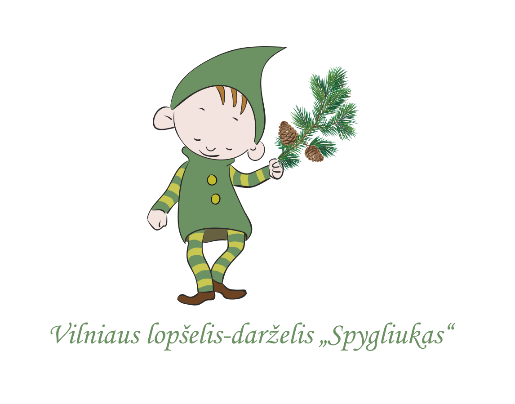 I skyriusbendrosios nuostatosVilniaus lopšelio – darželio „Spygliukas“ Sveikatos stiprinimo programa 2022-2027 metams (toliau-programa) parengta, atsižvelgiant į strateginį įstaigos planą, metinę veiklos programą, bendruomenės poreikius, pasiūlymus, rekomendacijas, įstaigos dalyvavimą sveikatos ugdymo ir stiprinimo projektuose bei renginiuose. Programa numato tikslus bei uždavinius, apibrėžia prioritetus ir priemones uždaviniams įgyvendinti. Programa siekiama ugdyti visapusiškai sveiką vaiką, formuojant vaikų sveikos gyvensenos nuostatus, į ugdymo procesą integruojant pagrindinius sveikatos stiprinimo ir sveikos gyvensenos principus, įtraukiant visą darželio bendruomenę į sveikatai palankios aplinkos bei sveikatos stiprinimo  sistemos darželyje kūrimą. Programa parengta vadovaujantis Mokyklų pripažinimo sveikatą stiprinančiomis mokyklomis tvarkos aprašu, patvirtintu Lietuvos Respublikos sveikatos apsaugos ministro ir Lietuvos Respublikos švietimo, mokslo ir sporto ministro 2019 m. gegužės 31 d. įsakymu Nr. V-651/V-665. 	Programą rengė lopšelio-darželio „Spygliukas“ sveikatos stiprinimo veiklą organizuojanti komanda, sudaryta 2021 m. spalio 18 d. direktoriaus įsakymu Nr. V- 234-1   Programos vykdytojai: lopšelio-darželio „Spygliukas“ ikimokyklinio, priešmokyklinio ugdymo mokytojai, pagalbos specialistai, ugdytiniai bei jų tėveliai administracija, kiti darželio bendruomenės nariai.II skyriusSITUACIJOS ANALIZĖ 	Vilniaus lopšelyje-darželyje „Spygliukas“ ugdomi vaikai nuo 1,5 m. iki 6 m. Įstaigoje veikia 12 grupių:3 grupės ankstyvojo amžiaus 1,5-30 m. vaikų;6 grupės ikimokyklinio amžiaus 3-5 m. vaikų;2 grupės priešmokyklinio amžiaus 5-6 m. vaikų.Mokykla ugdymą organizuoja vadovaudamasi įstaigos sukurta ikimokyklinio ugdymo programa bei Bendrąja priešmokyklinio ugdymo programa. Siekiant gerinti ugdymo kokybę yra integruojama tarptautinė vaikų socialinių įgūdžių ugdymo programa “Zipio draugai”, socialinio – emocinio ugdymo programa “Dramblys” bei “Gyvenimo  įgūdžių ugdymo programa”. Į ugdymo procesą įtraukiami holistinės filosofijos, S. Kneipo sveikatinimo metodikos elementai. Parengtas ir įgyvendinamas S.Kneipo elementų taikymo darželyje,  ugdant vaikų emocinį intelektą, veiklos planas. Vienas iš prioritetinių tikslų mokyklos strateginiame plane bei metinėje veiklos programoje yra visapusiškas vaiko sveikatos saugojimas ir puoselėjimas, vykdant kryptingą ir sistemingą ugdymo procesą. Įgyvendinant šį tikslą vykdomos šios priemonės: suderinti grupių dienos ritmai, esant tinkamoms oro sąlygoms (nuo pavasario iki vėlyvo rudens) vaikų priėmimas bei rytinė mankšta  vykdomi lauke, 2 kartus per dieną, esant tinkamoms oro sąlygoms ir šviesiu paros metu organizuojamas vaikų pasivaikščiojimas, 2 kartus per savaitę vedamos  kūno kultūros valandėlės, kurias organizuoja kūno kultūros mokytojas. Tradicinės šventės suorganizuojamos lauke. Didelis dėmesys yra skiriamas saugios, sveikos, saviraiškos ir judėjimo poreikius skatinančios aplinkos kūrimui. Mokykla turi puikią lauko aplinką: lauko aikštelės įrengtos pušyne. Šiuo metu yra demontuoti visi higienos normų neatitinkantys lauko įrenginiai. Jų vietoje pastatyti nauji saugūs įrenginiai. Įrengta edukacinė-pažintinė erdvė „Paukštelių inkilėliai“, „Vabalų viešbutis“, refleksologinis (pojūčių) S. Kneipo takas,  lauko bibliotekėlė, pakeliamos lysvės. Įstaiga puoselėja sveikos, subalansuotos ir vaikų amžių bei poreikius atitinkančios mitybos tradicijas. Lopšelyje - darželyje vaikai maitinami pagal sveikatai palankų valgiaraštį, atsižvelgiant į vaikų sveikatos būklę. Darželio valgiaraščiai yra nuolat peržiūrimi ir koreguojami. Siekiant pagerinti vaikų mitybos įpročius ir  formuoti sveikos gyvensenos įgūdžius dalyvaujame  ES remiamose programose „Pienas vaikams“ ir „Vaisių vartojimo skatinimas mokykloje“.Įstaigoje veikia Vaiko gerovės komisija. Joje aptariami individualūs vaikų poreikiai, ugdymo programos, metodai ir būdai, planuojamos prevencinės, sveikatą stiprinančios priemonės. Analizuojamas pagalbos vaikui teikimo poreikis ir galimybės, pagalbos efektyvinimo būdai. Tenkinant specialiuosius ugdymo(si) poreikius, bendradarbiaujama su ugdytinių tėvais, Vilniaus pedagogine psichologine tarnyba, Vaiko raidos centru, Vaiko teisių tarnyba.Lopšelyje-darželyje sudarytos palankios sąlygos neformaliam ugdymui, veikia 5 būreliai: anglų kalbos, dailės ir keramikos, krepšinio, muzikos būreliai.Įstaiga nuolat dalyvauja įvairiuos projektuose, akcijose, konkursuose: „Futboliukas“, „Lietuvos mažųjų žaidynės“, „Sveikata visus metus“, „Graži šypsena“,  „Rieda ratai rateliukai“, „Olimpinis mėnuo“, „Solidarumo bėgimas“, „Sveikas kaip ridikas“, “Mažoji  mylia“, „Susidraugauk su dviračiu“, „Teniso integracija mokyklose ir darželiuose“, „Riterių taurė“,  „Užkrėsk gerumu“, aplinkosauginiame Vilniaus miesto švietimo įstaigų žaliųjų edukacinių erdvių konkurse. Parengti ir įgyvendinti respublikiniai ikimokyklinio ir priešmokyklinio ugdymo įstaigų sveikatinimo projektai „Pasivaikščiojimas basomis po sniegą“, „Vandens muzika“.Siekiant reprezentuoti įstaigą bei teikiamų paslaugų įvairovę, teikiama aktuali, savalaikė informacija ugdytojams ir visuomenei internetinėje svetainėje (www.spygliukas.vilnius.lm.lt )Sveikatos stiprinimo programos įgyvendinimas turės teigiamos įtakos vaikų fizinei ir psichinei sveikatai, vertybinių nuostatų ugdymui, ugdymo kokybės gerinimui. Vilniaus lopšelis-darželis „Spygliukas“ įsitraukdamas į sveikatą stiprinančių mokyklų tinklą, sieks visų bendruomenės narių sąmoningumo bei atsakomybės, rūpinantis savo bei kitų sveikata.SVEIKATOS STIPRINIMO IR UGDYMO VEIKLOS SSGG ANALIZĖIV SKYRIUS SVEIKATOS STIPRINIMO PROGRAMOS TIKSLAS, UŽDAVINIAI Tikslas – formuoti ugdytinių sveikos gyvensenos įgūdžius, bendromis pedagogų bei bendruomenės pastangomis, kurti integruotą, visaapimančią sveikatos stiprinimo sistemą bei sveikatai palankią aplinką, taikant S.Kneipo sveikatinimo metodiką.Uždaviniai: Užtikrinti geresnį vaikų sveikatos stiprinimą įstaigoje kuriant ir įgyvendinant vaikų sveikatinimo programą, taikant S.Kneipo sveikatinimo elementų metodiką.Plėtoti ir stiprinti mokyklos bendruomenės narių tarpusavio santykius, bendradarbiauti įvairiapusės sveikatos ugdymo veikloje. Kurti saugią, sveiką, higienos reikalavimus atitinkančią ugdymo aplinką.Sutelkti bendruomenės narius sveikatos stiprinimo ir ugdymo veiklai, racionaliai panaudoti esamus materialiuosius išteklius. Dalintis sveikatos stiprinimo veiklos gerąja patirtimi įstaigoje ir už jos ribų.uždaviniai ir priemonėsSVEIKATOS STIPRINIMO PROGRAMA   2022–2027  METAMS1 veiklos sritis. SVEIKATOS STIPRINIMO VEIKLOS VALDYMO STRUKTŪRA, POLITIKA IR KOKYBĖS GARANTAVIMASUždavinys – plėtoti sveikatos stiprinimą ugdymo įstaigoje,tobulinant sveikatos stiprinimo procesų įdyvendinimą ir vertinimą. 2 veiklos sritis. PSICHOLOGINĖ APLINKAUždavinys: Plėtoti pasitikėjimą ir partnerystę, pagrindine vertybe laikant gerus ikimokyklinio ugdymo įstaigos bendruomenės narių tarpusavio santykius.3 veiklos sritis. FIZINĖ APLINKAUždavinys: kurti ir puoselėti sveikatos, saugos reikalavimus atitinkančią vaikų ugdymo aplinką bei šiuolaikiškas erdves.4 veiklos sritis. ŽMOGIŠKIEJI IR MATERIALINIAI IŠTEKLIAIUždavinys. Sutelkti išteklius stiprinant ir ugdant sveikatą.5-a veiklos sritis. SVEIKATOS UGDYMASUždavinys: užtikrinti sveikatos ugdymo kokybę įstaigoje6-a veiklos sritis. SVEIKATOS STIPRINANČIOS MOKYKLOS PATIRTIES SKLAIDA Uždavinys: dalintis sveikatos stiprinimo veiklos gerąja patirtimi įstaigoje ir už jos ribų SVEIKATOS STIPRINIMO PROGRAMOS ĮGYVENDINIMO VERTINIMASSveikatos stiprinimo programos įgyvendinimo  vertinimas planuojamas 5 metų veiklos programoje, metiniuose sveikatos stiprinimo veiklos planuose. Vertinimą pagal vertinimo rodiklius atliks sveikatos stiprinimo veiklą organizuojanti grupė.Reguliariuose susirinkimuose bus pristatomos programos vykdymo ataskaitos.Veiklos vertinimo rezultatai panaudojami veiklai planuoti ir jos kokybei gerinti. Naudojami vertinimo metodai: dokumentų analizė; savianalizė; interviu; grupinė diskusija; veiklos stebėjimas ir aptarimas; anketavimas; atvejų analizė.6. LĖŠŲ ŠALTINIAIProgramai įgyvendinti bus skiriamos lėšos iš mokinio krepšelio.Projektams skirtos savivaldybės biudžeto lėšos. Specialiosios programos (ugdymui) skirtos lėšos.Tėvų (globėjų, rūpintojų) savanoriška parama. Rėmėjų lėšos.7. BAIGIAMOSIOS NUOSTATOS Programos įgyvendinimą koordinuoja direktoriaus pavaduotojas ugdymui. Programos įgyvendinimo kontrolę vykdo lopšelio-darželio direktorius.Atskaitomybę vykdo įstaigos tarybai, kitoms pavaldžioms institucijoms. Vieši pranešimai apie sveikatos ugdymo veiklą skelbiami informaciniuose stenduose, spaudoje ir svetainės adresu http://www.spygliukas.vilnius.lm.lt/ Stipriosios pusėsSilpnosios pusėsSilpnosios pusėsSveikatos stiprinimo veiklos valdymo struktūra, politika ir kokybės užtikrinimasSveikatos stiprinimo veiklos valdymo struktūra, politika ir kokybės užtikrinimasSveikatos stiprinimo veiklos valdymo struktūra, politika ir kokybės užtikrinimasSudaryta sveikatos stiprinimo veiklą organizuojanti grupė, kurią sudaro administracijos atstovai, ugdytinių tėvų atstovai, mokytojai, visuomenės sveikatos priežiūros specialistas, kūno kultūros mokytojas, dietistas, psichologas socialinis pedagogas.Sveikos gyvensenos klausimai įtraukti į įstaigos veiklos organizavimo dokumentus (strateginį planą, metinę veiklos programą, ilgalaikius grupių planus.)Nepakankamas krūvis visuomenės sveikatos priežiūros specialisto. Tėveliai nenoriai, neaktyviai nedrąsiai, įsitraukia į sveikatos stiprinimo veiklasNepakankamas krūvis visuomenės sveikatos priežiūros specialisto. Tėveliai nenoriai, neaktyviai nedrąsiai, įsitraukia į sveikatos stiprinimo veiklasPsichosocialinė aplinkaPsichosocialinė aplinkaPsichosocialinė aplinka       Įstaigoje atlikta mokyklos mikroklimato bei mokyklos įvaizdžio giluminė analizė. Parengtas mikroklimato gerinimo veiksmų planas.       Lopšelyje-darželyje vykdomas įtraukusis ugdymas: visiems įstaigos vaikams, turintiems specialiųjų ugdymo(si) poreikių,  teikiama švietimo pagalba (logopedo, psichologo, socialinio pedagogo, mokytojo padėjėjo). Įstaigoje veikia Vaiko gerovės komisija, kuri organizuoja ir koordinuoja prevencinį darbą, švietimo pagalbos teikimą, ugdymo programų pritaikymą, individualių pagalbos panų rengimą bei įgyvendinimą.Teikiama pagalba jauniems tėveliams vaikučių adaptacijos laikotarpiu.       Įgyvendinamos socialinio emocinio ugdymo programos „Zipio draugai“, „Dramblys“, „Gyvenimo įgūdžių ugdymo programa“.Mokytojai ir pagalbos specialistai nuolat tobulina socialinio emocinio, sveikatos stiprinimo bei kitas su  vaiko gerove susijusias kompetencijas kvalifikacijos tobulinimo renginiuose.       Įstaigoje atlikta mokyklos mikroklimato bei mokyklos įvaizdžio giluminė analizė. Parengtas mikroklimato gerinimo veiksmų planas.       Lopšelyje-darželyje vykdomas įtraukusis ugdymas: visiems įstaigos vaikams, turintiems specialiųjų ugdymo(si) poreikių,  teikiama švietimo pagalba (logopedo, psichologo, socialinio pedagogo, mokytojo padėjėjo). Įstaigoje veikia Vaiko gerovės komisija, kuri organizuoja ir koordinuoja prevencinį darbą, švietimo pagalbos teikimą, ugdymo programų pritaikymą, individualių pagalbos panų rengimą bei įgyvendinimą.Teikiama pagalba jauniems tėveliams vaikučių adaptacijos laikotarpiu.       Įgyvendinamos socialinio emocinio ugdymo programos „Zipio draugai“, „Dramblys“, „Gyvenimo įgūdžių ugdymo programa“.Mokytojai ir pagalbos specialistai nuolat tobulina socialinio emocinio, sveikatos stiprinimo bei kitas su  vaiko gerove susijusias kompetencijas kvalifikacijos tobulinimo renginiuose.Labai maži pagalbos vaikui specialistų krūviai. Šiuo metu neturime logopedo, specialiojo pedagogo.Iššūkiai, su kuriais susiduria pedagogai, bendradarbiaudami su ugdytinių, turinčių specialiųjų ugdymosi poreikių, tėvais.Fizinė aplinkaFizinė aplinkaFizinė aplinka     Įstaigos aplinka orientuota į vaikų amžių ir poreikius. Grupės nuolat papildomos naujomis šiuolaikinėmis ugdymo(si) priemonėmis. Priešmokyklinėse grupėse yra interaktyvūs ekranai.     Demontuoti visi higienos normų neatitinkantys lauko įrenginiai. Jų vietoje pastatyti nauji saugūs įrenginiai. Įrengta edukacinė-pažintinė erdvė „Paukštelių inkilėliai“, „Vabalų viešbutis“, refleksologinis S. Kneipo takas,  lauko bibliotekėlė, pakeliamos lysvės.      Vaikams sudarytos palankios sąlygos fiziniam aktyvumui pasireikšti tiek vidaus aplinkose, tiek lauko aplinkoje. Darželio salėje 2 kartus per savaitę vyksta kūno kultūros užsiėmimai, kuriuos veda kūno kultūros mokytojas. Skatinama aktyvi fizinė, pažintinė veikla lauke. Įrengtos erdvės vaikų sensoriniams poreikiams tenkinti. Įstaigos vaikams periodiškai organizuojamos veiklos sveikos gyvensenos temomis, fizinio aktyvumo renginiai, išvykos pėsčiomis į mikrorajono gamtines, kultūrines aplinkas.     Didelis dėmesys skiriamas sveikatai palankaus maitinimo organizavimui: modernizuota virtuvė, įdiegtas sveikatą tausojantis valgiaraštis, valgiaraštis pritaikomas alergiškiems vaikams. Įstaiga dalyvauja ES remiamose programose „Pienas vaikams“ ir „Vaisių vartojimo skatinimas mokykloje“.     Įstaigos aplinka orientuota į vaikų amžių ir poreikius. Grupės nuolat papildomos naujomis šiuolaikinėmis ugdymo(si) priemonėmis. Priešmokyklinėse grupėse yra interaktyvūs ekranai.     Demontuoti visi higienos normų neatitinkantys lauko įrenginiai. Jų vietoje pastatyti nauji saugūs įrenginiai. Įrengta edukacinė-pažintinė erdvė „Paukštelių inkilėliai“, „Vabalų viešbutis“, refleksologinis S. Kneipo takas,  lauko bibliotekėlė, pakeliamos lysvės.      Vaikams sudarytos palankios sąlygos fiziniam aktyvumui pasireikšti tiek vidaus aplinkose, tiek lauko aplinkoje. Darželio salėje 2 kartus per savaitę vyksta kūno kultūros užsiėmimai, kuriuos veda kūno kultūros mokytojas. Skatinama aktyvi fizinė, pažintinė veikla lauke. Įrengtos erdvės vaikų sensoriniams poreikiams tenkinti. Įstaigos vaikams periodiškai organizuojamos veiklos sveikos gyvensenos temomis, fizinio aktyvumo renginiai, išvykos pėsčiomis į mikrorajono gamtines, kultūrines aplinkas.     Didelis dėmesys skiriamas sveikatai palankaus maitinimo organizavimui: modernizuota virtuvė, įdiegtas sveikatą tausojantis valgiaraštis, valgiaraštis pritaikomas alergiškiems vaikams. Įstaiga dalyvauja ES remiamose programose „Pienas vaikams“ ir „Vaisių vartojimo skatinimas mokykloje“.Lopšelio-darželio lauko aplinkoje nėra sporto aikštelės.Nėra atskiros sporto salės.Įstaigos pastatų infrastruktūra nepritaikyta patalpų, skirtų dirbti su vaikais, turinčiais specialiųjų poreikių, plėtrai.Įstaigai jau virš 50 metų, taigi, reikalinga renovacija.Žmogiškieji ir materialiniai ištekliaiŽmogiškieji ir materialiniai ištekliaiŽmogiškieji ir materialiniai ištekliai    Įstaigos administracija, mokytojai, specialistai kompetentingi, iniciatyvūs, kūrybingi, atviri naujovėms, noriai dalyvauja kvalifikacijos tobulinimo renginiuose sveikatos stiprinimo ir sveikatos ugdymo klausimais.         Vykdoma savalaikė, tikslinga informacijos sklaida sveikatos stiprinimo klausimais.      Periodiškai atliekama ugdymo priemonių ir metodinės medžiagos sveikatos stiprinimo ir ugdymo temomis poreikio analizė, skiriama lėšų priemonėms ir metodinei medžiagai įsigyti.      Sudarytos bendradarbiavimo sutartys su „Sostinės krepšinio mokykla“, Lietuvos Teniso sąjunga.     Bendradarbiaujame su S. Kneipo draugija (dalis mokytojų yra šios draugijos nariai), respublikine ikimokyklinio ugdymo įstaigų kūno kultūros pedagogų asociacija (RIUKKPA).    Įstaigos administracija, mokytojai, specialistai kompetentingi, iniciatyvūs, kūrybingi, atviri naujovėms, noriai dalyvauja kvalifikacijos tobulinimo renginiuose sveikatos stiprinimo ir sveikatos ugdymo klausimais.         Vykdoma savalaikė, tikslinga informacijos sklaida sveikatos stiprinimo klausimais.      Periodiškai atliekama ugdymo priemonių ir metodinės medžiagos sveikatos stiprinimo ir ugdymo temomis poreikio analizė, skiriama lėšų priemonėms ir metodinei medžiagai įsigyti.      Sudarytos bendradarbiavimo sutartys su „Sostinės krepšinio mokykla“, Lietuvos Teniso sąjunga.     Bendradarbiaujame su S. Kneipo draugija (dalis mokytojų yra šios draugijos nariai), respublikine ikimokyklinio ugdymo įstaigų kūno kultūros pedagogų asociacija (RIUKKPA).Nepakanka lėšų įsigyti visoms reikalingoms šiuolaikiškoms priemonėms. Pasyvus tėvų įsitraukimas į sveikatos stiprinimo veiklasSveikatos ugdymasSveikatos ugdymasSveikatos ugdymas     Sveikatos ugdymo temos integruotos į įstaigos ikimokyklinio ugdymo programą, priešmokyklinio ugdymo bendrąją programą, ilgalaikius ir trumpalaikius įstaigos, grupių ugdomosios veiklos planus. Sveikatos ugdymas orientuojamas į praktinių, patirtinių gyvenimo įgūdžių ugdymą (asmeninio vaiko saugumo, saugaus eismo, emocinio intelekto). Nagrinėjamos įvairios sveikatos temos: sveika mityba, fizinis aktyvumas, saugumas, patyčių ir smurto, žalingų įpročių, nelaimingų atsitikimų prevencija, aplinkosauga ir ekologija.        Mokytojams  įgyvendinti sveikatos stiprinimo veiklas padeda specialistai: visuomenės sveikatos priežiūros specialistas, psichologas, kūno kultūros mokytojas.      Mokytojai taiko aktyviuosius ugdymo metodus: išvykos, žaidybinė aktyvi judri veikla, planingi pasivaikščiojimai, diskusijos, praktinė veikla, IKT, akcijos, šventės ir kt., atsižvelgiant į grupės, vaikų poreikius, interesus.       Tėvai su sveikatos stiprinimo veiklomis supažindinami grupinių, visuotinių susirinkimų metu, individualių pokalbių metu, informacija viešinama lopšelio-darželio internetiniame puslapyje.       Aktyviai dalyvaujama sveikatos stiprinimo, fizinio aktyvumo renginiuose ir projektuose už įstaigos ribų: „Sveikas kaip ridikas“, ,,Rieda ratai rateliukai“, „Futboliukas“, „Olimpinis mėnuo“, „Graži šypsena“, „Mažoji mylia“, „Lietuvos mažųjų žaidynės“, „Solidarumo bėgimas“, „Riterių taurė“ ir kt.      Sveikatos ugdymo temos integruotos į įstaigos ikimokyklinio ugdymo programą, priešmokyklinio ugdymo bendrąją programą, ilgalaikius ir trumpalaikius įstaigos, grupių ugdomosios veiklos planus. Sveikatos ugdymas orientuojamas į praktinių, patirtinių gyvenimo įgūdžių ugdymą (asmeninio vaiko saugumo, saugaus eismo, emocinio intelekto). Nagrinėjamos įvairios sveikatos temos: sveika mityba, fizinis aktyvumas, saugumas, patyčių ir smurto, žalingų įpročių, nelaimingų atsitikimų prevencija, aplinkosauga ir ekologija.        Mokytojams  įgyvendinti sveikatos stiprinimo veiklas padeda specialistai: visuomenės sveikatos priežiūros specialistas, psichologas, kūno kultūros mokytojas.      Mokytojai taiko aktyviuosius ugdymo metodus: išvykos, žaidybinė aktyvi judri veikla, planingi pasivaikščiojimai, diskusijos, praktinė veikla, IKT, akcijos, šventės ir kt., atsižvelgiant į grupės, vaikų poreikius, interesus.       Tėvai su sveikatos stiprinimo veiklomis supažindinami grupinių, visuotinių susirinkimų metu, individualių pokalbių metu, informacija viešinama lopšelio-darželio internetiniame puslapyje.       Aktyviai dalyvaujama sveikatos stiprinimo, fizinio aktyvumo renginiuose ir projektuose už įstaigos ribų: „Sveikas kaip ridikas“, ,,Rieda ratai rateliukai“, „Futboliukas“, „Olimpinis mėnuo“, „Graži šypsena“, „Mažoji mylia“, „Lietuvos mažųjų žaidynės“, „Solidarumo bėgimas“, „Riterių taurė“ ir kt. Nepakankamai užtikrinamas vaikų sveikatos ugdymo tęstinumas  šeimoje.Ne visi įstaigos bendruomenės nariai aktyviai dalyvauja sveikatinimo veiklose.Sveikatą stiprinančios mokyklos patirties sklaida ir tęstinumo laidavimas.Sveikatą stiprinančios mokyklos patirties sklaida ir tęstinumo laidavimas.Sveikatą stiprinančios mokyklos patirties sklaida ir tęstinumo laidavimas.     Administracija, mokytojai, specialistai diskutuoja apie sveikatos stiprinimo strategiją metodiniuose pasitarimuose, mokytojų tarybos posėdžiuose, tėvų susirinkimuose, dalyvauja kvalifikacijos tobulinimo ir gerosios patirties sklaidos renginiuose.        Informacija apie renginius ir priemones pateikiama informaciniuose stenduose, lankstinukuose, įstaigos internetinėje svetainėje.     Įstaiga reprezentuojama dalyvaujant miesto, respublikos sveikatinimo renginiuose.     Visi bendruomenės nariai palaiko įstaigos ketinimą įstoti į sveikatą stiprinančių mokyklų tinklą.     Administracija, mokytojai, specialistai diskutuoja apie sveikatos stiprinimo strategiją metodiniuose pasitarimuose, mokytojų tarybos posėdžiuose, tėvų susirinkimuose, dalyvauja kvalifikacijos tobulinimo ir gerosios patirties sklaidos renginiuose.        Informacija apie renginius ir priemones pateikiama informaciniuose stenduose, lankstinukuose, įstaigos internetinėje svetainėje.     Įstaiga reprezentuojama dalyvaujant miesto, respublikos sveikatinimo renginiuose.     Visi bendruomenės nariai palaiko įstaigos ketinimą įstoti į sveikatą stiprinančių mokyklų tinklą.Neužmegzti ryšiai su sveikatą stiprinančių mokyklų tinklo įstaigomis. GALIMYBĖSGRĖSMĖS    Plėtoti konstruktyvų bendravimą ir bendradarbiavimą su šeima, stiprinant tėvų vaidmenį vaikų sveikatos palaikymo ir stiprinimo klausimais, dalyvaujant įstaigos kultūriniame gyvenime.     Racionaliai naudoti įstaigai skirtas lėšas, kuriant vaiko sveikatai palankią modernią edukacinę aplinką, diegiant naujausias ugdymo technologijas.   Skatinti mokytojų kvalifikacijos tobulinimą, darbo su vaikais, turinčiais specialiųjų ugdymosi poreikių ir sveikatos stiprinimo srityje.    Stiprinti komandinį darbą, organizuojant sveikatos ugdymo renginius.    Aktyviai dalintis gerąja darbo patirtimi sveikatinimo srityje su miesto, respublikos  ugdymo įstaigomis.    Užmegzti ryšius su sveikatą stiprinančių mokyklų tinklo įstaigomis.    Ieškoti būdų, metodų, kaip įtraukti visą lopšelio-darželio bendruomenę į sveikatos ugdymo programos įgyvendinimą.    Tobulinti bendruomenės narių informuotumą ir švietimą, formuojant pozityvų požiūrį į sveiką gyvenseną, kuriant ir diegiant prevencines programas, skatinant kurti ir tobulinti sveikatinimo erdves.     Neatnaujinus įstaigos patalpų bus sunku integruoti vaikus su specialiaisiais poreikiais.    Nepakankami pagalbos vaikui specialistų krūviai, neleis visiems vaikams, turintiems specialiųjų ugdymo(si) poreikių, laiku suteikti pagalbą.  Įstaiga neturi atskiros sporto salės, vaikai jaučiasi suvaržyti dėl erdvės trūkumo (esant nepalankioms sportavimui oro sąlygoms lauke).    Įstaigos veiklos ribojimas dėl koronaviruso grėsmės.     RodikliaiPriemonėDataAtsakingi asmenys1.1. Sveikatos stiprinimo veiklos įstaigoje organizavimo komandos sudarymas1.1.1. Kasmet koreguoti, atnaujinti  ir patvirtinti vaikų sveikatos saugojimo ir stiprinimo komandą, pasidalinti atsakomybę už atskiras veiklos sritis.1.1.2. Atlikti vaikų sveikatinimo programos atskirų sričių vertinimą, mokslo metų pabaigoje.1.1.3. Visuomenės sveikatos specialisto veiklos dalis integruota į sveikatos stiprinimo programą.Kasmet rugsėjo – spalio mėn.2022–2027 m.NuolatLopšelio-darželio direktorius Direktoriaus pavaduotoja ugdymuiVisuomenės sveikatos priežiūros specialistas1.2. Sveikatos stiprinimo procesų organizavimas ir plėtojimas1.2.1. Integruoti sveikatos stiprinimo programą į bendrą ugdymo(si) planą, mokyklos strateginį planą ir metinę veiklos programą.1.2.2. Sudaryti planuojamų renginių (kiekvienais metais) veiklos planą, organizuoti darbo grupės susirinkimus numatytiems renginiams aptarti.1.2.3. Organizuojant sveikatingumo veiklas įtraukti vis daugiau bendruomenės narių, ugdytinių tėvų; atsižvelgti į jų nuomonę ir lūkesčius organizuojant sveikatinimo veiklas, skatinti dalyvauti projektų kūrime bei priimant sprendimus sveikatos stiprinimo klausimais2022-2027 m.Kiekvienų metų sausio mėn.NuolatLopšelio-darželio direktorius Sveikatos stiprinimo veiklą organizuojančios darbo grupės vadovas1.3. Sveikatos stiprinimo procesų ir rezultatų vertinimas1.3.1. Sveikatos stiprinimo veiklos pokyčius vertinti pagal veiklos sritis, atliekant tyrimus, dokumentų analizę ir kt.1.3.2. Kartą į ketvirtį rengti sveikatos stiprinimo darbo grupės susirinkimus.1.3.3. Supažindinti bendruomenės narius su sveikatos stiprinimo veiklos vertinimo rezultatais lopšelio darželio savivaldos institucijose, tėvų susirinkimuose ir kt.1.3.4. Rinkti ir analizuoti tėvų pageidavimus, atsižvelgti į jų interesus, formuojant sveikatos stiprinimo veiklos politiką ir strategiją.2022–2027 m.2022-2027 m.2022-2027 m.Kartą į metusSveikatos stiprinimo veiklą organizuojanti darbo grupė Laukiamas rezultatas:Sveikatos stiprinimo stebėjimas kryptingai leis siekti užsibrėžto tikslo, įgyvendinant suplanuotas veiklas ir skatins nuolatinį tobulėjimą. Lopšelyje-darželyje yra sveikatos stiprinimo veiklą organizuojanti grupė, sudaryta iš mokytojų, nepedagoginių darbuotojų, sveikatos priežiūros specialisto ir ugdytinių tėvų. Sveikatos stiprinimas įtrauktas į lopšelio-darželio „Spygliuko“ veiklos planavimo dokumentus. Lopšelyje-darželyje vykdomas sistemingas sveikatos stiprinimo veiklos vertinimas, rezultatai panaudojami veiklai tobulinti.Laukiamas rezultatas:Sveikatos stiprinimo stebėjimas kryptingai leis siekti užsibrėžto tikslo, įgyvendinant suplanuotas veiklas ir skatins nuolatinį tobulėjimą. Lopšelyje-darželyje yra sveikatos stiprinimo veiklą organizuojanti grupė, sudaryta iš mokytojų, nepedagoginių darbuotojų, sveikatos priežiūros specialisto ir ugdytinių tėvų. Sveikatos stiprinimas įtrauktas į lopšelio-darželio „Spygliuko“ veiklos planavimo dokumentus. Lopšelyje-darželyje vykdomas sistemingas sveikatos stiprinimo veiklos vertinimas, rezultatai panaudojami veiklai tobulinti.Laukiamas rezultatas:Sveikatos stiprinimo stebėjimas kryptingai leis siekti užsibrėžto tikslo, įgyvendinant suplanuotas veiklas ir skatins nuolatinį tobulėjimą. Lopšelyje-darželyje yra sveikatos stiprinimo veiklą organizuojanti grupė, sudaryta iš mokytojų, nepedagoginių darbuotojų, sveikatos priežiūros specialisto ir ugdytinių tėvų. Sveikatos stiprinimas įtrauktas į lopšelio-darželio „Spygliuko“ veiklos planavimo dokumentus. Lopšelyje-darželyje vykdomas sistemingas sveikatos stiprinimo veiklos vertinimas, rezultatai panaudojami veiklai tobulinti.Laukiamas rezultatas:Sveikatos stiprinimo stebėjimas kryptingai leis siekti užsibrėžto tikslo, įgyvendinant suplanuotas veiklas ir skatins nuolatinį tobulėjimą. Lopšelyje-darželyje yra sveikatos stiprinimo veiklą organizuojanti grupė, sudaryta iš mokytojų, nepedagoginių darbuotojų, sveikatos priežiūros specialisto ir ugdytinių tėvų. Sveikatos stiprinimas įtrauktas į lopšelio-darželio „Spygliuko“ veiklos planavimo dokumentus. Lopšelyje-darželyje vykdomas sistemingas sveikatos stiprinimo veiklos vertinimas, rezultatai panaudojami veiklai tobulinti.Laukiamas rezultatas:Sveikatos stiprinimo stebėjimas kryptingai leis siekti užsibrėžto tikslo, įgyvendinant suplanuotas veiklas ir skatins nuolatinį tobulėjimą. Lopšelyje-darželyje yra sveikatos stiprinimo veiklą organizuojanti grupė, sudaryta iš mokytojų, nepedagoginių darbuotojų, sveikatos priežiūros specialisto ir ugdytinių tėvų. Sveikatos stiprinimas įtrauktas į lopšelio-darželio „Spygliuko“ veiklos planavimo dokumentus. Lopšelyje-darželyje vykdomas sistemingas sveikatos stiprinimo veiklos vertinimas, rezultatai panaudojami veiklai tobulinti.RodiklisPriemonėPriemonės įgyvendinimo dataUž priemonės įgyvendinimą atsakingi asmenys (tik pareigos)12342.1. Įstaigos bendruomenės narių tarpusavio santykių kūrimas ir puoselėjimas2.1.1.  Kelti pedagogų kvalifikaciją emocinio ugdymo srityje, streso valdymo temomis (kursai, seminarai, paskaitos).2.1.2. Siekiant gerinti bendruomenės tarpusavio santykius, organizuoti bendras edukacines išvykas.2.1.3. Vykdyti adaptacijos stebėsenos ir duomenų analizę.2.1.4. Švietimo pagalbos teikimas vaikams su specialiais ugdymo(si) poreikiais. 2.1.5. Tėvų švietimas įtraukiojo ugdymo klausimais.2.1.6.  Organizuoti bendruomenei prevencinius renginius (Savaitė be patyčių; Tolerancijos diena ir kt.)2022-2027 m.2022-2027 m.Atėjus į įstaigą naujiems vaikamsNuolat2022-2027 m.2022-2027 m.Lopšelio-darželio direktorius Direktoriaus pavaduotojas ugdymuiMokytojai, pagalbos specialistaiPagalbos specialistai VGK  nariaiPagalbos specialistai VGK  nariaiSocialinis pedagogas, mokytojai2.2. Galimybių sudarymas visiems įstaigos bendruomenės nariams dalyvauti vykdant sveikatos stiprinimo programą.2.2.1. Sveikatos stiprinimo renginiai, šventės, atvirų durų dienos, vaikų ir tėvų parodos, sporto šventės, konkursai, išvykos, projektai, bendri tėvų susirinkimai.2.2.2. Apklausų organizavimas, skatinant bendruomenės narius išreikšti savo nuomonę, poreikius ir lūkesčius bei siūlyti idėjas sveikatos stiprinimo klausimais.2.2.3.  Puoselėti gyvenimo įgūdžių programas ikimokyklinio ir priešmokyklinio ugdymo grupėse.Nuolat2022-2027 mNuolatDirektoriusDirektoriaus pavaduotoja ugdymuiDirektoriaus pavaduotoja ugdymuiSveikatos priežiūros specialistė, dietistas, psichologas ir kt. Ikimokyklinio ir priešmokyklinio ugdymo mokytojai2.3. Agresyvaus, grubaus elgesio apraiškos ikimokyklinio ugdymo įstaigoje2.3.1. Vaikų specialiųjų ugdymosi poreikių įvertinimo atlikimas.2.3.2.Rengti šviečiamąją medžiagą tėvams smurto ir patyčių prevencijos temomis, pozityvios tėvystės temomis.2.3.3. Pagal poreikį bendradarbiauti su Vaiko gerovės komisija, Vilniaus miesto pedagogine psichologine tarnyba, Vaiko raidos centru, Vaikų teisių tarnyba.2.3.4.  Smurto ir patyčių prevencijos, intervencijos ir stebėsenos tvarkos aprašo įgyvendinimas.Nuolat2022-2027 m.Esant poreikiuiEsant poreikiuiVGKPagalbos specialistaiVGK nariaiSmurto ir patyčių prevencijos, intervencijos ir stebėsenos grupėLaukiamas rezultatasGeri bendruomenės santykiai, pagarbus kito nuomonės vertinimas, konstruktyvus bendradarbiavimas ir darbas komandose lems palankų emocinį klimatą bendruomenėje. Tenkinami vaikų specialieji ugdymosi poreikiai, įvertinamos ir sprendžiamos vaikų, turinčių elgesio ir emocijų sutrikimų, problemos.Bendruomenės nariai aktyvūs sveikatos stiprinimo veiklos dalyviai, organizatoriai. Nėra pastebimas  smurtinis vaikų elgesys.Laukiamas rezultatasGeri bendruomenės santykiai, pagarbus kito nuomonės vertinimas, konstruktyvus bendradarbiavimas ir darbas komandose lems palankų emocinį klimatą bendruomenėje. Tenkinami vaikų specialieji ugdymosi poreikiai, įvertinamos ir sprendžiamos vaikų, turinčių elgesio ir emocijų sutrikimų, problemos.Bendruomenės nariai aktyvūs sveikatos stiprinimo veiklos dalyviai, organizatoriai. Nėra pastebimas  smurtinis vaikų elgesys.Laukiamas rezultatasGeri bendruomenės santykiai, pagarbus kito nuomonės vertinimas, konstruktyvus bendradarbiavimas ir darbas komandose lems palankų emocinį klimatą bendruomenėje. Tenkinami vaikų specialieji ugdymosi poreikiai, įvertinamos ir sprendžiamos vaikų, turinčių elgesio ir emocijų sutrikimų, problemos.Bendruomenės nariai aktyvūs sveikatos stiprinimo veiklos dalyviai, organizatoriai. Nėra pastebimas  smurtinis vaikų elgesys.Laukiamas rezultatasGeri bendruomenės santykiai, pagarbus kito nuomonės vertinimas, konstruktyvus bendradarbiavimas ir darbas komandose lems palankų emocinį klimatą bendruomenėje. Tenkinami vaikų specialieji ugdymosi poreikiai, įvertinamos ir sprendžiamos vaikų, turinčių elgesio ir emocijų sutrikimų, problemos.Bendruomenės nariai aktyvūs sveikatos stiprinimo veiklos dalyviai, organizatoriai. Nėra pastebimas  smurtinis vaikų elgesys.RodiklisPriemonėPriemonės įgyvendinimo dataUž priemonės įgyvendinimą atsakingi asmenys (tik pareigos)3.1. Užtikrinama mokyklos teritorijos, patalpų sauga ir kuriama sveikatą stiprinanti aplinka3.1.1. Atnaujinti darželio vidaus patalpas. 3.1.2. Ugdymo priemonių turtinimas.3.1.3. Patalpų pritaikymas specialiųjų poreikių vaikams.2022-2027 m.Direktorius Direktoriaus pavaduotojas ūkiuiTechniniai darbuotojai 3.2. Skatinamas mokyklos bendruomenės narių fizinis aktyvumas3.2.1. Organizuoti bendrus vaikų, tėvų ir pedagogų fizinio aktyvumo renginius3.2.2. Pagal galimybes dalyvauti miesto, respublikos  fizinį aktyvumą skatinančiuose renginiuose,  projektuose bei akcijose(„Sveikuolių sveikuoliai“, „Lietuvos mažųjų žaidynės“, „Sveikas kaip ridikas“, „Futboliukas“ ir kt.).3.2.3. Rytines mankštas organizuoti lauke, atsižvelgiant į oro sąlygas.3.2.4. Kasdienes fizinio aktyvumo veiklas organizuoti lauke, atsižvelgiant į oro sąlygas.2022-2027 m.NuolatPavasaris-ruduoSveikatingumo veiklą organizuojanti darbo grupėIkimokyklinio ir priešmokyklinio ugdymo mokytojaiKūno kultūros mokytojasKūno kultūros mokytojas3.3. Organizuojama sveikatai palanki mityba3.3.1. Sudarytas 15 dienų valgiaraštis pagal vaikų maitinimosi aprašą. Siekiama užtikrinti geriausia maisto kokybę.3.3.2.Tęsti dalyvavimą ES programoje „Vaisių vartojimo skatinimas švietimo įstaigose“ ir ES programoje „Pienas vaikams“.3.3.3. Organizuoti renginius, edukacines pamokėles sveikos mitybos įgūdžių temomis.3.3.4. Mitybos individualizavimas atsižvelgiant į vaiko sveikatą (alerginės ligos, virškinimo sutrikimai ir kt.).3.3.5. Sveiko maisto gamyba edukacinėse erdvėse. 3.3.6. Organizuoti konsultacijas maisto higienos klausimais. 3.3.7. Parengti ir vesti sveikatos ugdymo veiklas, daržovių vartojimo skatinimo tema.3.3.9 Sudaryti sąlygas dažnam vandens gėrimui.2022 m.2022-2027 m.2022-2027 m.Esant poreikiui2022-2027 m.2022-2027 m.2022-2027 m.NuolatDietistasSveikatos priežiūros specialistasDietistasSveikatos priežiūros specialistasDietistasIkimokyklinio ir priešmokyklinio ugdymo mokytojai ir padėjėjos Sveikatos priežiūros specialistasLaukiamas rezultatas Formuoti darželio bendruomenei fizinės veiklos ir sveikos mitybos įgūdžius.Įkurti šiuolaikines edukacines erdves lauko ir vidaus aplinkoje.Tobulinti vaikų mitybos valgiaraščius, atsižvelgiant į sezoniškumą.dalintis gerąją patirtimi su kitomis įstaigomis.Fizinę veiklą įstaigoje organizuoti užtikrinant vaikų sveikatinimo įgūdžių gebėjimų įgijimą.Laukiamas rezultatas Formuoti darželio bendruomenei fizinės veiklos ir sveikos mitybos įgūdžius.Įkurti šiuolaikines edukacines erdves lauko ir vidaus aplinkoje.Tobulinti vaikų mitybos valgiaraščius, atsižvelgiant į sezoniškumą.dalintis gerąją patirtimi su kitomis įstaigomis.Fizinę veiklą įstaigoje organizuoti užtikrinant vaikų sveikatinimo įgūdžių gebėjimų įgijimą.Laukiamas rezultatas Formuoti darželio bendruomenei fizinės veiklos ir sveikos mitybos įgūdžius.Įkurti šiuolaikines edukacines erdves lauko ir vidaus aplinkoje.Tobulinti vaikų mitybos valgiaraščius, atsižvelgiant į sezoniškumą.dalintis gerąją patirtimi su kitomis įstaigomis.Fizinę veiklą įstaigoje organizuoti užtikrinant vaikų sveikatinimo įgūdžių gebėjimų įgijimą.Laukiamas rezultatas Formuoti darželio bendruomenei fizinės veiklos ir sveikos mitybos įgūdžius.Įkurti šiuolaikines edukacines erdves lauko ir vidaus aplinkoje.Tobulinti vaikų mitybos valgiaraščius, atsižvelgiant į sezoniškumą.dalintis gerąją patirtimi su kitomis įstaigomis.Fizinę veiklą įstaigoje organizuoti užtikrinant vaikų sveikatinimo įgūdžių gebėjimų įgijimą.Laukiamas rezultatas Formuoti darželio bendruomenei fizinės veiklos ir sveikos mitybos įgūdžius.Įkurti šiuolaikines edukacines erdves lauko ir vidaus aplinkoje.Tobulinti vaikų mitybos valgiaraščius, atsižvelgiant į sezoniškumą.dalintis gerąją patirtimi su kitomis įstaigomis.Fizinę veiklą įstaigoje organizuoti užtikrinant vaikų sveikatinimo įgūdžių gebėjimų įgijimą.Rodiklis Priemonė Priemonės įgyvendinimo data Už priemonės įgyvendinimą atsakingi asmenys (tik pareigos)4.1. Pedagogų ir kitų ugdymo procese dalyvaujančių asmenų kvalifikacijos tobulinimo sveikatos stiprinimo ir ugdymo klausimais organizavimas/4.1.1. Mokytojų ir kitų specialistų dalyvavimas sveikatos ugdymo seminaruose, konferencijose.4.1.2. Dalyvauti Sveikatą stiprinančių mokyklų tinklo organizuojamuose kvalifikacijos tobulinimo renginiuose.4.1.3. Gerosios patirties sveikatos stiprinimo ir ugdymo srityje sklaida konferencijose, pedagogų kvalifikacijos tobulinimo renginiuose, viešojoje erdvėje. 4.1.5. Ryšių su Visuomenės sveikatos centru bei Sveikatos biuru plėtojimas. Seminarai, konferencijos, paskaitos, interaktyvios diskusijos sveikatos saugojimo ir stiprinimo klausimais.4.1.6. Privalomos sveikatos žinių ir įgūdžių programos vykdymas, privalomas pirmos pagalbos mokymas, privalomas higienos įgūdžių mokymas.2022-2027 m.2022-2027 m.2022-2027 m.2022-2027 m.2022-2027 m.DirektoriusDirektoriaus pavaduotoja ugdymui DirektoriusDirektoriaus pavaduotoja ugdymuiSveikatos priežiūros specialistasSveikatos priežiūros specialistas4.2. Lopšelio-darželio bendruomenės narių pasitelkimas sveikatos ugdymui4.2.1. Bendruomenės narių įtraukimas į sveikatos ugdymo ir stiprinimo programą, kviečiant juos dalyvauti sveikatingumo renginiuose ir veiklose.4.2.2. Darbuotojų iniciatyvų palaikymas dalyvaujant sveikatos stiprinimo renginiuose, asmeninio pavyzdžio demonstravimas sveikatinimo srityje.2022-2027 m.2022-2027 m.Sveikatingumo veiklą organizuojanti darbo grupėSveikatingumo veiklą organizuojanti darbo grupė4.3. Apsirūpinimas metodine medžiaga ir kitomis sveikatos ugdymui reikalingomis priemonėmis4.3.1. Kasmet analizuoti priemonių, skirtų sveikatos stiprinimo ugdymui, efektyvumą ir poreikį.4.3.2. Numatyti tikslines lėšas sveikatos stiprinimo ir ugdymo metodinei literatūrai ir priemonėms įsigyti. 4.3.3. Numatyti lėšas sensorinio kambario įrengimui.4.3.4. Lauko aikštelėse įrengti dangą atitinkančią higienos reikalavimus.2022-2027 m.2022-2027 m. 2022 m. sausis2022 m I ketvirtisDirektorius Direktoriaus pavaduotojas ugdymuiDirektoriaus pavaduotojams ūkio reikalamsDirektorius Direktoriaus pavaduotojams ūkio reikalams4.4. Darželio partnerių įtraukimas į sveikatos ugdymo procesą4.4.1. Kartu su socialiniais partneriais organizuoti bendrus sportinius ir sveikatingumo renginius (Sausio 13-osios progimnazija, Žėručio pradine mokykla, Vilniaus  miesto visuomenės Sveikatos biuru; ikimokyklinio ugdymo įstaigomis, Lietuvos dviračių sporto federacija, Lazdynų biblioteka, VDU, Sostinės krepšinio mokykla ir kt.)202-2027 m.Direktorius Direktoriaus pavaduotoja ugdymuiSveikatingumo veiklą organizuojanti darbo grupėLaukiami rezultataiMokytojai  ir kiti ugdymo procese dalyvaujantys asmenys tobulina kvalifikaciją sveikatos stiprinimo ir ugdymo klausimais. Pakankamas apsirūpinimas metodine medžiaga ir kitomis sveikatos ugdymui reikalingomis priemonėmis. Lopšelio-darželio „Spygliukas“ socialiniai partneriai aktyvūs sveikatos ugdymo dalyviai, organizatoriai.Laukiami rezultataiMokytojai  ir kiti ugdymo procese dalyvaujantys asmenys tobulina kvalifikaciją sveikatos stiprinimo ir ugdymo klausimais. Pakankamas apsirūpinimas metodine medžiaga ir kitomis sveikatos ugdymui reikalingomis priemonėmis. Lopšelio-darželio „Spygliukas“ socialiniai partneriai aktyvūs sveikatos ugdymo dalyviai, organizatoriai.Laukiami rezultataiMokytojai  ir kiti ugdymo procese dalyvaujantys asmenys tobulina kvalifikaciją sveikatos stiprinimo ir ugdymo klausimais. Pakankamas apsirūpinimas metodine medžiaga ir kitomis sveikatos ugdymui reikalingomis priemonėmis. Lopšelio-darželio „Spygliukas“ socialiniai partneriai aktyvūs sveikatos ugdymo dalyviai, organizatoriai.Laukiami rezultataiMokytojai  ir kiti ugdymo procese dalyvaujantys asmenys tobulina kvalifikaciją sveikatos stiprinimo ir ugdymo klausimais. Pakankamas apsirūpinimas metodine medžiaga ir kitomis sveikatos ugdymui reikalingomis priemonėmis. Lopšelio-darželio „Spygliukas“ socialiniai partneriai aktyvūs sveikatos ugdymo dalyviai, organizatoriai.RodiklisPriemonėPriemonės įgyvendinimo dataUž priemonės įgyvendinimą atsakingi asmenys (tik pareigos)5.1.  Įtraukti sveikatos stiprinimą ir priežiūrą į ugdymo programas.5.1.1. Sveikatos stiprinimo ir ugdymo turinio komponentai įtraukti į ikimokyklinio ir priešmokyklinio ugdymo programas, metinius įstaigos veiklos planus, grupių ilgalaikius ir trumpalaikius ugdomosios veiklos planus.5.1.2. Į ugdymo planus įtraukiamos temos, liečiančios įvairius sveikatinimo aspektus: asmens higieną, psichinę sveikatą, fizinį aktyvumą, lytiškumą, sveiką mitybą, prevencines temas ir pan. 5.1.3. Grupių tėvų, bendruomenės įtraukimas į sveikatos ugdymo ir stiprinimo programą, kviečiant juos dalyvauti sveikatingumo renginiuose ir veiklose.5.1.4. Parengti savirūpos planus lėtinėmis neinfekcinėmis ligomis (toliau – LNL) sergantiems vaikams, organizuoti pagalbą LNL sergantiems vaikams ugdymo įstaigoje.2022-2027 m.2022-2027 m.2022-2027 m.Esant poreikįDirektoriaus pavaduotojas ugdymuiIkimokyklini ir priešmokyklinio ugdymo mokytojaiSveikatingumo veiklą organizuojanti darbo grupėSveikatos priežiūros specialistas5.2. Sveikatos ugdymas apima įvairias sveikatos sritis: fizinis aktyvumas, sveika mityba, nelaimingų atsitikimų, traumų, patyčių prevencija.5.2.1. Organizuoti konsultacijas maisto higienos klausimais. 5.2.2. Dalyvavimas respublikiniuose akcijose, konkursuose ir projektuose.5.2.3. Organizuoti veiklas Europos sveikos mitybos dienai paminėti.5.2.4. Organizuoti temines sporto ir sveikatingumo savaites.5.2.5. Rengti prevencines programas –„Būk saugus kelyje“; „Asmens higienos įgūdžių“; „Saugų elgesį prie vandens telkinių vasarą ir žiemą“, „ Traumų ir susižalojimų prevenciją“ ir kt.)5.2.6. Parengti ir vesti sveikatos ugdymo veiklas plokščiapėdystės prevencijos tema. 5.2.7. Prisijungti prie  dalyvavimo Respublikiniame projekte „Sveikatiada“.5.2.8. Veiklų organizavimas priešmokyklinėse grupėse, taikant Tarptautinę socialinių įgūdžių ugdymo programą „Zipio“ draugai.5.2.9. Pagal poreikį integruoti Emocinio intelekto ir socialinių emocinių kompetencijų ugdymo programą „Dramblys“.2022-2027 m.2022-2027 m.2022-2027 m.2022-2027 m. 2022-2027 m.2022-2027 m.2022-2027 m.2022-2027 m.Esant poreikiuiSveikatingumo veiklą organizuojanti darbo grupėDirektoriaus pavaduotojas ugdymuiDietistasKūno kultūros mokytojas Sveikatingumo veiklą organizuojanti darbo grupėSveikatos priežiūros specialistasIkimokyklinion ir  priešmokyklinio ugdymo mokytojai Priešmokykinio ugdymo mokytojaiMokytojai, psichologas, socialinis pedagogas5.3.3. Sveikatos ugdymo tęstinumas neformaliojo švietimo veiklomis5.3.1 Darželyje organizuojami papildomi neformalaus  ugdymo užsiėmimai: keramika, anglų kalba, meninio ugdymo, krepšinio.2022-2027 m.Direktoriaus pavaduotojas ugdymui Laukiamas rezultatasSveikatos ugdymas įtrauktas į metinį veiklos planą,  ugdymo programą. Taikomi inovatyvūs ir  aktyvieji ugdymo metodai ir prevencinės priemonės formuos vaikų sveikos gyvensenos nuostatas ir įgūdžius.Sveikatos ugdymas apima įvairias sveikatos sritis: fizinio aktyvumo ir kūno kultūros; sveikos mitybos; asmens higienos, lytiškumo, tabako, alkoholio ir kitų psichiką veikiančių medžiagų vartojimo prevencijos; patyčių prevencijos ugdymo pagrindus.  Sėkmingas prevencinių programų įgyvendinimasLaukiamas rezultatasSveikatos ugdymas įtrauktas į metinį veiklos planą,  ugdymo programą. Taikomi inovatyvūs ir  aktyvieji ugdymo metodai ir prevencinės priemonės formuos vaikų sveikos gyvensenos nuostatas ir įgūdžius.Sveikatos ugdymas apima įvairias sveikatos sritis: fizinio aktyvumo ir kūno kultūros; sveikos mitybos; asmens higienos, lytiškumo, tabako, alkoholio ir kitų psichiką veikiančių medžiagų vartojimo prevencijos; patyčių prevencijos ugdymo pagrindus.  Sėkmingas prevencinių programų įgyvendinimasLaukiamas rezultatasSveikatos ugdymas įtrauktas į metinį veiklos planą,  ugdymo programą. Taikomi inovatyvūs ir  aktyvieji ugdymo metodai ir prevencinės priemonės formuos vaikų sveikos gyvensenos nuostatas ir įgūdžius.Sveikatos ugdymas apima įvairias sveikatos sritis: fizinio aktyvumo ir kūno kultūros; sveikos mitybos; asmens higienos, lytiškumo, tabako, alkoholio ir kitų psichiką veikiančių medžiagų vartojimo prevencijos; patyčių prevencijos ugdymo pagrindus.  Sėkmingas prevencinių programų įgyvendinimasLaukiamas rezultatasSveikatos ugdymas įtrauktas į metinį veiklos planą,  ugdymo programą. Taikomi inovatyvūs ir  aktyvieji ugdymo metodai ir prevencinės priemonės formuos vaikų sveikos gyvensenos nuostatas ir įgūdžius.Sveikatos ugdymas apima įvairias sveikatos sritis: fizinio aktyvumo ir kūno kultūros; sveikos mitybos; asmens higienos, lytiškumo, tabako, alkoholio ir kitų psichiką veikiančių medžiagų vartojimo prevencijos; patyčių prevencijos ugdymo pagrindus.  Sėkmingas prevencinių programų įgyvendinimasRodiklisPriemonėPriemonės įgyvendinimo dataUž priemonės įgyvendinimą atsakingi asmenys (tik pareigos)6.1. Sveikatos stiprinimo veiklos patirties sklaida įstaigoje6.1.1. Savalaikis ir tikslingas informacijos pateikimas apie sveikatos stiprinimo programą, priemonių planą, veiklas ir renginius įstaigos internetinėje svetainėje, stenduose, informaciniuose leidiniuose. 6.1.2. Metodiniai renginiai, pasitarimai, seminarai, straipsniai spaudoje, informaciniai stendai, sveikatos projektai ir kt.2022-2027 m.2022-2027 m.Sveikatingumo veiklą organizuojanti darbo grupėDirektoriusIT specialistasDirektoriaus pavaduotoja ugdymuiDirektoriaus pavaduotoja ugdymui6.2. Sveikatą stiprinančios įstaigos veiklos patirties pavyzdžių sklaida už įstaigos ribų6.2.1. Pranešimai miesto, respublikos metodinėse-praktinėse konferencijose, straipsniai spaudoje ir kt.6.2.2. Bendravimas ir bendradarbiavimas su kitomis sveikatą stiprinančiomis ikimokyklinėmis įstaigomis.2022-2027 m.2022-2027 m.Sveikatingumo veiklą organizuojanti darbo grupėDirektoriusDirektoriaus pavaduotoja ugdymui Laukiami rezultatai:Informacijos apie sveikatos stiprinimo veiklą periodiškas pateikimas lopšelio-darželio,  bendruomenei, Lazdynų mikrorajono bendruomenei naudojant įvairias komunikacijos priemones. Sukaupta daug ir įvairių sveikatinimo veiklų pavyzdžių.Laukiami rezultatai:Informacijos apie sveikatos stiprinimo veiklą periodiškas pateikimas lopšelio-darželio,  bendruomenei, Lazdynų mikrorajono bendruomenei naudojant įvairias komunikacijos priemones. Sukaupta daug ir įvairių sveikatinimo veiklų pavyzdžių.Laukiami rezultatai:Informacijos apie sveikatos stiprinimo veiklą periodiškas pateikimas lopšelio-darželio,  bendruomenei, Lazdynų mikrorajono bendruomenei naudojant įvairias komunikacijos priemones. Sukaupta daug ir įvairių sveikatinimo veiklų pavyzdžių.Laukiami rezultatai:Informacijos apie sveikatos stiprinimo veiklą periodiškas pateikimas lopšelio-darželio,  bendruomenei, Lazdynų mikrorajono bendruomenei naudojant įvairias komunikacijos priemones. Sukaupta daug ir įvairių sveikatinimo veiklų pavyzdžių.